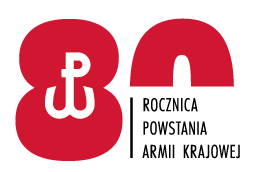 Radom, dn. 14.03.2022 r.DO UCZESTNIKÓW POSTĘPOWANIA PROWADZONEGO W TRYBIE PODSTAWOWYM Postępowanie nr: 4/TP/2022„Dostawa materiałów i urządzeń ukompletowania zestawów ratownictwa medycznego i indywidualnych Pakietów Medycznych dla 42 Bazy Lotnictwa Szkolnego w Radomiu oraz jednostek podległych wg Wymagań eksploatacyjno  - technicznych zatwierdzonych przez Szefa Zarządu Wojskowej Służby Zdrowia Inspektoratu Rodzajów Wojsk Dowództwa Generalnego RSZ.”.WPROWADZENIE ZMIAN DO TREŚCI SWZZamawiający działając na podstawie art. 286 ust. 1 ustawy z dnia 11 września 
2019 r. Prawo zamówień publicznych /tj.: Dz. U. z 2021, poz. 1129 z późn. zm./ wprowadza następujące zmiany do treści SWZ:1.W załączniku nr 1 do SWZ i umowy:  dopisuje punkt nr 2 o następującym brzmieniu: ”2.Przy produktach u których została podana nazwa producenta, Zamawiający dopuszcza inne produkty spełniające wytyczne zawarte w Załączniku nr 1a do SWZ i umowy”.2. W załączniku nr 2 do SWZ – formularz ofertowy: dopisuje w części I punkt nr 3
 o następującym brzmieniu:„3.Przy produktach u których została podana nazwa producenta, Zamawiający dopuszcza inne produkty spełniające wytyczne zawarte w Załączniku nr 1a do SWZ i umowy”.W związku z powyższą zmianą prosimy o pobranie  nowych załączników:Załącznik nr 1a do SWZ i umowy.Załącznik nr 2 do SWZDOWÓDCApłk pil. mgr inż. Maciej SIEMIŃSKIWyk. Anna CHOLEWA, tel. 261 511 232Dn. 14.03.2022 r.	